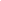 IMPORTANTE: debe colocar claramente los datos para facturación pedidos en el formulario.Fecha de confirmación de inscripción hasta el 15 de Noviembre de 2023COMPLETE CON TODOS LOS DATOS REQUERIDOS enviar este formulario de Inscripción JUNTO AL CUPON DE PAGO  hasta el 15 de NOVIEMBRE  2023 a:  docaruna@fca.unju.edu.ar LINK DE PAGO1) ALUMNOS DOCA RUNA $15.000https://botonpp.macroclickpago.com.ar/Link/0a3bc9cb-52d6-40b7-b06b-8cfe912d2ccc2) EXTERNOS al DOCA RUNA $20.000https://botonpp.macroclickpago.com.ar/Link/80b427d0-5857-4726-95e4-1d586d4ffcb9Se informa que dependiendo del método de pago elegido por el/la alumno/a (Tarjeta de Débito o de crédito) será diferente la Comisión que cobra el Banco Macro y los tiempos de acreditación del pago: Tarjeta de débito y DEBIN: un día hábilTarjeta de crédito bancaria: 18 días hábilesTarjeta de crédito no bancaria: 18 días hábilesTarjeta de crédito del exterior: 18 días hábilesFormulario de INSCRIPCIÓN Curso de Posgrado “Las Agrobiotecnologías: sus implicancias económicas, éticas y sociales”Resol. CAFCA 191/2023 Del 27 de noviembre al 01 de diciembre de 2023- DOCA RUNA (UNJU)- MODALIDAD VIRTUALFormulario de INSCRIPCIÓN Curso de Posgrado “Las Agrobiotecnologías: sus implicancias económicas, éticas y sociales”Resol. CAFCA 191/2023 Del 27 de noviembre al 01 de diciembre de 2023- DOCA RUNA (UNJU)- MODALIDAD VIRTUALFormulario de INSCRIPCIÓN Curso de Posgrado “Las Agrobiotecnologías: sus implicancias económicas, éticas y sociales”Resol. CAFCA 191/2023 Del 27 de noviembre al 01 de diciembre de 2023- DOCA RUNA (UNJU)- MODALIDAD VIRTUALFormulario de INSCRIPCIÓN Curso de Posgrado “Las Agrobiotecnologías: sus implicancias económicas, éticas y sociales”Resol. CAFCA 191/2023 Del 27 de noviembre al 01 de diciembre de 2023- DOCA RUNA (UNJU)- MODALIDAD VIRTUALCOMPLETE CON TODOS LOS DATOS REQUERIDOS: (enviar este formulario de Inscripción JUNTO AL CUPON DE PAGO  hasta el 15 de NOVIEMBRE  2023 a:  docaruna@fca.unju.edu.ar )COMPLETE CON TODOS LOS DATOS REQUERIDOS: (enviar este formulario de Inscripción JUNTO AL CUPON DE PAGO  hasta el 15 de NOVIEMBRE  2023 a:  docaruna@fca.unju.edu.ar )COMPLETE CON TODOS LOS DATOS REQUERIDOS: (enviar este formulario de Inscripción JUNTO AL CUPON DE PAGO  hasta el 15 de NOVIEMBRE  2023 a:  docaruna@fca.unju.edu.ar )COMPLETE CON TODOS LOS DATOS REQUERIDOS: (enviar este formulario de Inscripción JUNTO AL CUPON DE PAGO  hasta el 15 de NOVIEMBRE  2023 a:  docaruna@fca.unju.edu.ar )Nombre:Apellido:DNI:Título de grado:Es Alumno de Posgrado: Nombre del Posgrado y Universidad:Domicilio:Localidad:Provincia:Tel. Fijo:Tel. Celular:Correo Electrónico:DATOS PARA FACTURACIONApellido y Nombres o Razón Social Tipo y número de DNI, CUIL u otroCondición frente al IVA: Exento, consumidor final , responsable inscripto, etcDomicilio Comercial (OPCIONAL)Apellido y Nombres o Razón Social Tipo y número de DNI, CUIL u otroCondición frente al IVA: Exento, consumidor final , responsable inscripto, etcDomicilio Comercial (OPCIONAL)Apellido y Nombres o Razón Social Tipo y número de DNI, CUIL u otroCondición frente al IVA: Exento, consumidor final , responsable inscripto, etcDomicilio Comercial (OPCIONAL)